Our 1st Grade    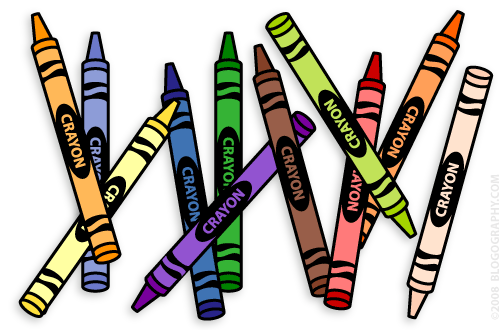 Classroom NewsEmail: Lweeks@bluevalleyk12.org           
 Website: www.bluevalleyk12.org/hes/lweeks